平成　　　年　　　月　　　日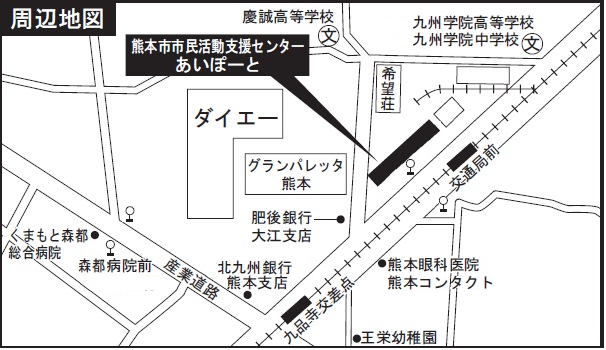 団　体　名参加人数名連絡先あいぽーとから問い合わせをする場合の連絡先をご記入ください氏名連絡先あいぽーとから問い合わせをする場合の連絡先をご記入くださいＴＥＬ：　　　　　　　　　　　　　　ＦＡＸ：連絡先あいぽーとから問い合わせをする場合の連絡先をご記入くださいＥメール